13.01.2015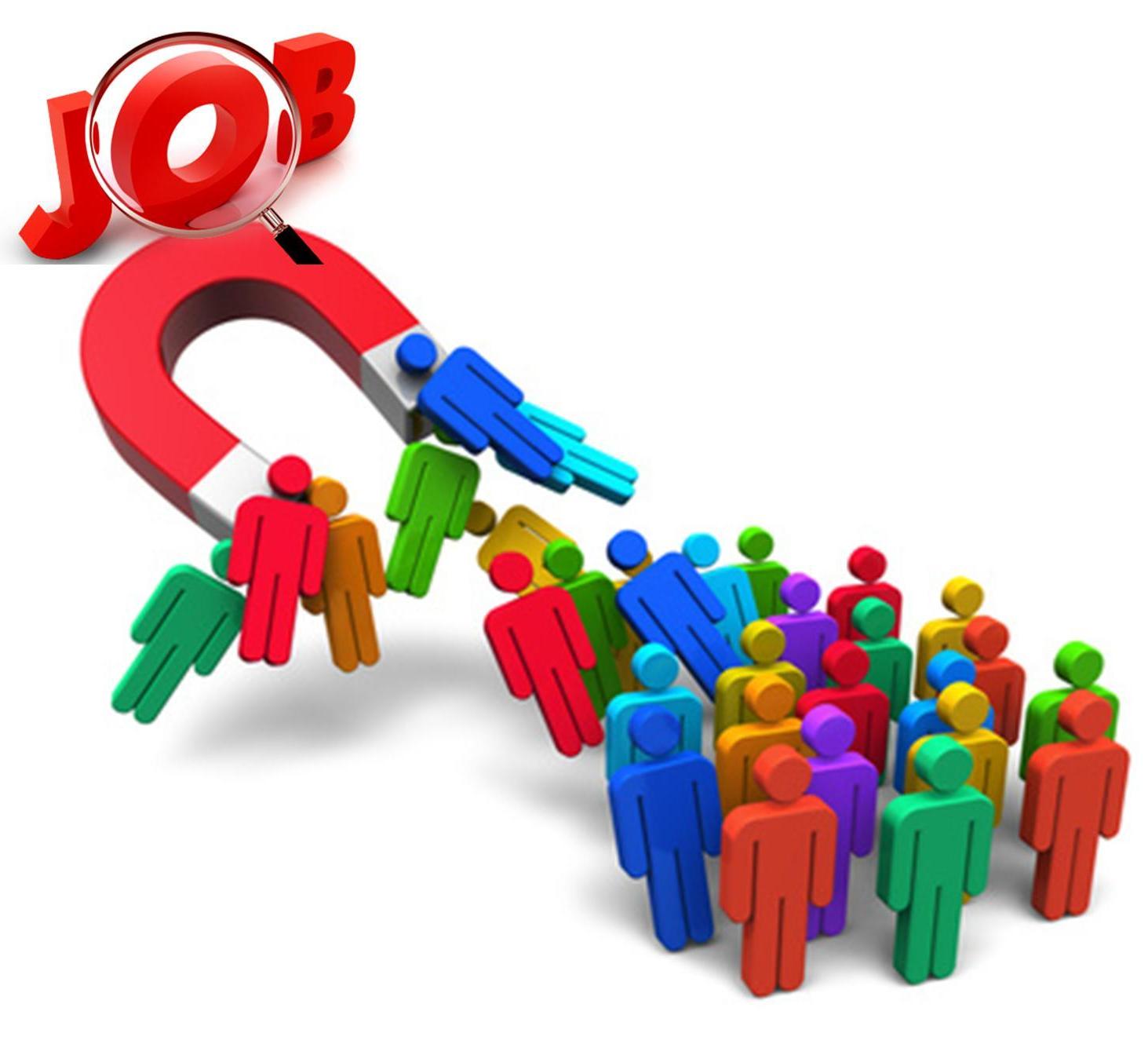 Conform  declaraţiilor  agenţilor economici privind locurile de muncă vacante, în evidenţă la Agenţia Naţională pentru Ocuparea Forţei de Muncă la data de 13.01.2015 erau înregistrate 5213 locuri vacante. Potrivit datelor înregistrate de agenţiile teritoriale numărul locurilor de muncă vacante, disponibile în fiecare AOFM, constituie: La nivel naţional pentru persoanele cu studii superioare şi medii de specialitate sunt oferite 1683  locuri de muncă, ce constituie 32% din numărul total de locuri de muncă vacante. Principalele profesii sunt:Pentru persoanele cu studii medii generale şi secundar profesionale Agenţia Naţională pentru Ocuparea Forţei de Muncă oferă 3530 locuri de muncă, ce constituie 68% din numărul total de locuri de muncă vacante. Principalele meserii pentru care sunt oferite locuri de muncă:Sunt oferite locuri de muncă pentru muncitori necalificaţi cu meseriile:Persoanele interesate să ocupe un loc de muncă, se pot adresa agenţiilor teritoriale pentru ocuparea forţei de muncă sau pot accesa Portalul pieţei muncii: www.angajat.md, unde sunt postate locurile vacante oferite în fiecare raion pe profesii.         Director adjunct                                            Ştefan CALANCEAAOFMLocuri vacanteAOFMLocuri vacanteChişinău1780Leova88Bălți259Strășeni81Orhei228Ștefan- Vodă76Florești227Căușeni70Soroca213Rîșcani67UTA Găgăuzia208Basarabeasca63Călărăși171Fălești63Ungheni163Dubăsari57Rezina160Șoldănești53Sîngerei128Glodeni41Cahul125Ocnița38Anenii Noi124Telenești37Ialoveni117Cantemir29Nisporeni103Drochia27Briceni95Edineț23Cimișlia94Criuleni19Taraclia93Dondușeni3Hîncești90ProfesiaLocuri vacanteTotalDin care:Medic311soră medicală – 88medic de specialitate – 75medic medicină generală – 62asistent medical  fizioterapie  – 19felcer laborant – 11medic veterinar – 7medic intern – 6medic stomatolog – 4medic dentist - 4medic igienist – 4soră econoamă – 4felcer – 3felcer veterinar – 3farmacist  – 3moaşă - 2psiholog – 2laborant farmacist – 2masor – 2medic inspector - 2medic statistician – 2microbiolog – 2registrator medical – 1laborant roentgenolog – 1medic șef de secție – 1șef farmacie – 1Consultant100Specialist în activitatea financiară, economică și comercială93agent comerţ – 53expert – 17agent de asigurare – 9agent reclamă publicitară – 7agent fiscal – 2șef secție (marketing și vinzare) – 2director comercial – 1agent de aprovizionare – 1agent imobiliar (broker) – 1Învăţămînt87profesor în învăţămînt secundar – 31educator – 31educator în învăţămînt  preşcolar – 6conducător muzical – 5profesor în învăţămînt primar – 4şef gradiniţă de copii (creşă) –  4logoped   –  3lector universitar – 3Inspector 77inspector de poliţie – 64inspector – 11inspector control asupra executării hotărîrilor- 1inspector serviciu personal – 1Contabil73contabil – 60contabil - şef – 13Casier60Inginer 56inginer – 20inginer mecanic –  4inginer calitate –  4inginer la lucrări de proiect și deviz – 3inginer protecţia muncii – 3inginer - proiectant – 3inginer tehnolog – 2inginer microbiolog – 2inginer aparate de măsură şi control – 2inginer construcții civile, industriale – 2inginer la reparaţii – 2inginer la transporturi – 2inginer chimist – 1inginer electrocomunicații – 1inginer exploatare petrol și gaz – 1inginer la exploatarea tehnică a utilajului termotehnic – 1inginer normarea muncii – 1inginer securitatea informației – 1inginer - șef (alte ramuri) – 1Taxator49Funcţionar public45specialist (inclusiv coordonator) – 29specialist principal – 16Programator41Tehnician28tehnician – 20tehnician tehnolog – 5tehnician laborant – 1tehnician aparate electro - medicale – 1tehnician programator – 1 Mecanic26Electrician25electrician secţie  –  17electrician sector  –  8Manager22manager în activitatea comercială – 9manager în diferite  ramuri − 5manager în comerţ – 5manager în serviciile de marketing și vînzare – 2manager deservire socială a populației – 1Maistru18maistru instruire de producţie – 10maistru – 4maistru reparații – 1maistru tipografie – 1maistru grup reparare și construcție – 1maistru atelier de confecții – 1Specialist în asistenţă socială 16lucrător social – 16Specialist în domeniul juridic15jurist principal – 6grefier judecătorie – 4grefier – 3jurisconsult – 1ordonator judiciar – 1Tehnolog14Laborant12Secretară11secretară – 9secretară dactilografă – 2Agronom10agronom – 8agronom pentru protecția plantelor – 2Instructor10Economist9Specialist în activitatea bancară6controlor (Banca de Economii) – 3inspector credite – 2operator ghișeu bancă – 1Specialist serviciu personal6Electromecanic5electromecanic – 4electromecanic telecomunicaţii – 1Administrator5Dispecer5Traducător5Zootehnician4Modelier constructor4Bucătar - şef3Şef post (alte ramuri)3Expeditor3Mecanic repararea mijloacelor de transport3Bibliotecar2Merceolog2Şef oficiu (alte ramuri)2Șef depozit2Tehnolog principal (în industrie)2Șef serviciu (specializat în alte ramuri)2Chimist2Energetician1Director tehnic1Expert ecolog1Electronist1Domeniul de activitateLocuri vacanteTotalMeseriiIndustria uşoară1378cusător (industria uşoară) –  668cusătoreasă în industria confecţiilor  –  498confecţioner  – 88încheietor tricotaje  –  55croitor materiale – 14termofinisor confecţii – 12călcător –  10stivuitor – 9croitor în industria confecțiilor – 7croitor (confecționer îmbrăcăminte la comandă) – 5brodeză – 5ţesător –  4tricoter – 3Activităţi de servicii colective, sociale, personale423trăgător – 102operator la calculatoare  – 95gardian public – 71ajutor de educator  –  33poştaş  – 28spălător veselă  –  22frizer  –  18gardian de închisoare – 11dădacă  – 11magaziner  – 7amenajator spații verzi – 7lăcătuș la exploatarea și repararea utilajului cu gaze – 6lăcătuş electrician la repararea utilajului electric – 5manichiuristă – 4grădinar – 3Operatori, aparatişti, lăcătuși-asamblori, maşinişti la instalaţii și mașini    324conducător auto – 116controlor  –   29asamblor  –  28operator la mașinile cu comandă program – 16conducător troleibuz – 15tractorist  –  14montator – 13operator la staţiile alimentare – 13operator în sala de cazane – 13maşinist autogreder – 11finisor artistic produse gata – 10șofer autobuz – 6vulcanizator – 5maşinist la buldozere  – 5mașinist la macarale – 4șofer autocamion – 4mașinist la mașina de fabricat articole – 4laborant la analiza chimică – 4maşinist la excavatorul cu o cupă  – 3operator la maşinile de prelucrat lemn – 3operator în sectorul de producţie  –  3modelor modele din lemn – 3lăcătuş la lucrări de asamblare  mecanică – 2Hoteluri şi restaurante335bucătar   –  98chelner – 76cofetar  – 53brutar  – 51bucătar auxiliar – 36barman – 20bufetier –  1Comerţ247vânzător produse alimentare – 165vânzător produse nealimentare –  58chioşcar – 9casier în sala de comerţ –  9vânzător  ambulant – 6Transport şi telecomunicaţii179operator  telecomunicaţii  –  143lăcătuş la repararea automobilelor  – 35electromontor telecomunicaţii – 1Industrie169electrogazosudor – 29curățitor – 13electromontor dispozitive de semnalizare – 9puitor – 8modelator aluat – 7lăcătuş - reparator – 7rihtuitor fețe de încălțăminte – 7strungar  – 7electrosudor la sudarea manuală – 6sudor cu gaze – 5cablator - lipitor - 5decorator jucării – 5învelitor cu materiale în rulou sau în foi – 5bijutier (bijutier - modelier) – 4fasonator piese și construcții din beton – 4electrician – montator reglor – 4prelucrător vin materie primă – 4electromontor la întreţinerea instalațiilor electrice – 4ciontolitor - dezosator – 4electrician-montator cablator – 3electromecanic ascensoare – 3electromontor la repararea și întreținerea utilajului electric – 3lăcătuș asamblarea construcțiilor metalice – 3legător – 3montator articole din piatră – 3pregătitor materie primă alimentară – 3reglor utilaje tehnologice – 3sudor rețele și carcase armatură – 3tinighiu – 3prelucrător păsări – 2Construcţie94 tîmplar  –  22tencuitor – 18zugrav – 13lăcătuş în construcţii – 10lăcătuş instalator tehnică sanitară  – 9pietrar - zidar – 6muncitor în carieră – 5finisor – 5dulgher – 3tinichigiu  – 3Agricultura, silvicultură, vânătoare, piscicultură şi pescuit33silvicultor – 22operator la complexele și la fermele mecanizate zootehnice – 5viticultor – 4pescar în ape interioare - 2MeseriaLocuri vacanteTotalMuncitor auxiliar 251Îngrijitor încăperi de producţie şi serviciu 109Hamal42Muncitor necalificat în agricultură 37Femeie de serviciu34Măturător 32Paznic (portar)23Puitor – ambalator18Infirmieră18Curățitor teritorii7Spălător vehicule7Îngrijitor animale7Distribuitor produse petroliere6Muncitor la depozitul de fructe și legume 3